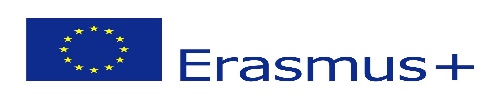 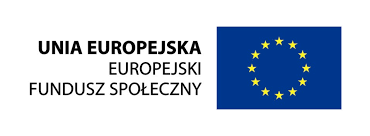 Ankieta rekrutacyjna                                                       Projekt z  akcji KA1, program Erasmus+Tytuł: Zastosowanie własnego stylu nauki i wykorzystanie swoich mocnych stron do przyswajania wiedzy i przygotowania do życia.NR: 2016-1-PL01-KA101-024910Zespół Szkolno-Przedszkolny w SłowikuNiniejsza ankieta ma na celu określenie Pani/Pana predyspozycji i motywacji do uczestnictwa w projekcie: „Zastosowanie własnego stylu nauki i wykorzystanie swoich mocnych stron do przyswajania wiedzy i przygotowania do życia” realizowanym w ramach programu Erasmus+ , akcja KA1 2016/2017.Proszę o dokładne zapoznanie się z wszystkimi pytaniami i udzielenie szczerych odpowiedzi.Czy jest Pani/Pan zainteresowana rozwojem zawodowym w obszarach ujętych w projekcie.tak                  średnio      nieJak ocenia Pani/Pan kompetencje w tym zakresie?wysoko                   średnio                          niskoCzy konieczność dojazdu na kurs do innego państwa stanowi Pani/Panu przeszkodę do wzięcia udziału?tak               nie                          nie mam zdaniaJak ocenia Pani/Pan swoje umiejętności języka angielskiego?wysoko C            średnio B2                    nisko A2Czy kiedykolwiek korzystała Pani/Pan z  kursów w ramach projektów europejskich?tak                             nie      Które z proponowanych form wsparcia dostępnych w ramach projektu interesują Panią/Pana najbardziej?- krótkie konwersacje w kraju z języka angielskiego,-kursy, szkolenia zagraniczne,-materiały, programy, urządzenia pomocnicze do przygotowania się do szkolenia.Dziękujemy za wypełnienie ankiety!Proszę o uzupełnienie danych osobowych:Imię i nazwisko…………………………………………………Data urodzenia………………………………………………..Stanowisko w szkole………………………………………..Miejsce pracy………………………………………………….Słowik, dn. 25.08. 2016                                                              podpis kandydata